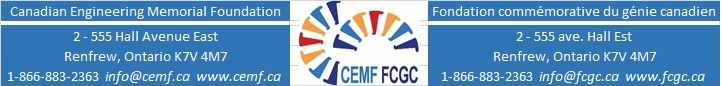 CEMF Undergraduate Awards – Application Form and Check List
Name:Permanent Mailing Address (Home):Email: Telephone: Alternative Contact Information:(Indicate whose number/email this is. I.e. Your cell/Parents/etc.)
University:					Program: 
Program year date as of January 1, 2021: 
Year you anticipate graduating from your current program:	Submit each item below including a copy of this list to awards@cemf.ca on or before midnight, January 10, 2021I have read the application materials and agreed to abide by the terms of this award.Signature:						Date:
October 2020  Application Form and Checklist   Declaration Form  Proof of Citizenship or Permanent Resident status  Informational letter Summary of your community, extracurricular and sports activities  Your complete presentation with speaking notes  Recording of you speaking about your passion for engineering  Reference A from ________________________ (Name of reference).  Ask this person to send the reference form directly to awards@cemf.ca   Reference B (Name and Contact details only) Name:                       
Email:                                                     Telephone:  Letter of support from ___________________ (Name of person who is writing letter).  Ask this person to send the letter directly to awards@cemf.ca 